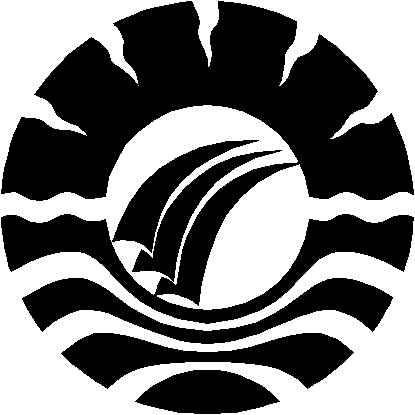  PENERAPAN METODE GLENN DOMAN DALAM MENINGKATKAN PERBENDAHARAAN KATA PADA MURID TUNAGRAHITA RINGAN KELAS DASAR II SLB BC YAPALB MAKASSARSKRIPSIDiajukan Untuk Memenuhi Sebagian Persyaratan Guna Memperoleh Gelar Sarjana Pendidikan Pada Jurusan Pendidikan Luar BiasaStrata Satu Fakultas Ilmu Pendidikan Universitas Negeri Makassar                                                  OLEH:                                                 RIJALNIM. 084504005JURUSAN PENDIDIKAN LUAR BIASA FAKULTAS  ILMU PENDIDIKAN UNIVERSITAS NEGERI MAKASAR2013PERSETUJUAN PEMBIMBING Skripsi ini dengan judul “Penerapan Metode Glenn Doman Dalam Meningkatkan Perbendaharaan Kata Pada Murid Tunagrahita Ringan Kelas Dasar II SLB BC YAPALB Makassar.”Atas nama :Nama	: 	Rijal N I M	: 	084 504 005Jurusan	: 	Pendidikan Luar Biasa (PLB)Fakultas	:  Ilmu PendidikanSetelah diteliti, diperiksa dan dipertahankan di depan dewan penguji skripsi pada hari Jum’at tanggal 18 Januari 2013, maka dinyatakan LULUS.		Makassar,     Februari 2013Pembimbing I						    Pembimbing IIDra. Hj. St. Murni, M. Hum.			   Drs. Mustafa. M.si 	           Nip. 19521231 198503 2 001  			   Nip. 19665251 99203 1 002Disahkan:Ketua Jurusan PLB FIP UNMDr. Triyanto Pristiwaluyo, M. Pd     NIP. 19590805 198503 1 005PENGESAHAN UJIAN SKRIPSISkripsi diterima oleh Panitia Ujian Skripsi Fakultas Ilmu Pendidikan Universitas Negeri Makassar dengan SK Dekan No.179/UN36.4/PP/2013 Tanggal 9 Januari 2013, Pelaksanaan Ujian untuk memenuhi sebagian persyaratan memperoleh gelar Sarjana Pendidikan pada Jurusan Pendidikan Luar Biasa pada hari Jum’at tanggal 18 Januari 2013.Makassar,        Februari  2013         Disahkan Oleh,                                                  a.n  Dekan                                                                      P.D Bidang AkademikDrs. M. Ali Latif Amri , M. Pd      NIP. 19611231 198702 1 045Panitia Ujian :1. Ketua  	:	Drs. Muh. Faisal, M.Pd	(…………………….)2. Sekertaris	:	Dr. Triyanto Pristiwaluyo, M.Pd	(…………………….)3. pembimbing I	:	Dra. Hj. St. Murni, M.Hum	(…………………….)4. Pembimbing II	:	Drs. Mustafa, M.Si	(…………………….)5. Penguji I	:	Drs. Mufa’adi, M. Si    		(…………………….)6. penguji II 	:	Dr. Pattaufi, S.Pd, M.Si		(…………………….)MOTO DAN PERUNTUKANMenjadi sukses bukanlah kewajiban Akan Tetapi Mencoba untuk sukses adalah sebuah kewajiban Kuperuntukkan Karya ini Bagi Orang Tuaku TercintaSaudara-saudaraku,teman-teman,dan semua keluargaku yang Tiada Henti Mendukung dan Memotivasiku dalam Meraih KesuksesanPERNYATAAN KEASLIAN SKRIPSISaya yang bertanda tangan di bawah ini :Nama 	: Rijal N I M	:  084504005Jurusan/Program Studi 	:  Pendidikan Luar BiasaJudul Skripsi                       :	Penerapan metode glenn doman dalam meningkatkan perbendaharaan kata pada murid tunagrahita ringan kelas dasar II SLB BC YAPALB Makassar.Menyatakan dengan sebenarnya bahwa Skripsi yang saya tulis ini benar merupakan hasil karya saya sendiri dan bukan merupakan pengambilalihan tulisan atau pikiran orang lain yang saya akui sebagai hasil tulisan atau pikiran sendiri.Apabila di kemudian hari terbukti bahwa skipsi ini hasil jiplakan, maka saya bersedia menerima sanksi atas perbuatan tersebut sesuai ketentuan yang berlaku.Makassar,         februari 2013Yang Membuat Pernyataan;Rijal / 084504005ABSTRAKRijal.2012. Penerapan Metode Glenn Doman Dalam Meningkatkan Perbendaharaan Kata Pada Anak Tunagrahita Ringan Kelas Dasar II SLB BC YAPALB Makassar, Skripsi. Dibimbing Oleh Dra. Hj. St. Murni, M. Hum Dan Drs.Mustafa,M.Si Fakultas Ilmu Pendidikan Universitas Negeri Makassar.Studi ini menelaah tentang peningkatan perbendaharaan kata dengan menerapkan metode Glenn Doman. Permasalahan pokok yang dikaji yaitu: “Bagaimanakah perbendaharaan kata kelas dasar II di SLB BC YAPALB Makassar?”. Tujuan penelitian yaitu untuk mengetahui perbendaharaan kata pada murid tunagrahita ringan dengan menerapkan metode Glenn Doman kelas dasar II SLB BC YAPALB Makassar. Penelitian ini merupakan penelitian deskriptif kuantitatif. Peubah dalam penelitian ini yang dimaksudkan adalah peningkatan perbendaharaan kata pada murid tunagrahita ringan kelas dasar II SLB BC YAPALB Makassar dengan menerapkan metode Glenn Doman. Populasi penelitian sebanyak 3 orang murid. Hasil penelitian menunjukkan bahwa: 1) Perbendaharaan kata pada murid tunagrahita ringan kelas dasar II SLB BC YAPALB Makassar sebelum penerapan metode Glenn Doman menunjukkan kategori sangat kurang. 2) Perbendaharaan kata pada murid tunagrahita ringan kelas dasar II SLB BC YAPALB Makassar sesudah penerapan metode Glenn Doman menunjukkan kategori baik. 3) Terdapat peningkatan perbendaharaan kata pada murid tunagrahita ringan kelas dasar II SLB BC YAPALB Makassar dari kategori sangat kurang menjadi kategori baik. Berarti penerapan metode Glenn Doman dapat meningkatkan perbendaharaan kata pada murid tunagrahita ringan kelas dasar II SLB BC YAPALB Makassar.PRAKATAPuji syukur penulis panjatkan kehadirat Allah SWT atas segala rahmat dan karunia yang telah dilimpahkan-Nya, sehingga skripsi yang berjudul “Perbandingan Kemampuan Membaca Antara Sebelum Dan Setelah Melalui Penerapan Metode Glenn Doman Pada Anak Tunagrahita Ringan Kelas Dasar II SLB BC YAPALB Makassar” dapat terselesaikan. Berbagai kesulitan dan hambatan penulis alami selama menyelesaikan skripsi ini, namun berkat bimbingan, bantuan dan kerja sama yang tulus dan ikhlas dari berbagai pihak, khusus kepada pembimbing yang selalu menyempatkan waktunya, olehnya itu ucapan terima kasih dan penghargaan kepada Dra. Hj. St. Murni, M. Hum selaku pembimbing I dan Drs. Mustafa, M. Si, selaku pembimbing II , semoga Allah SWT melimpahkan rahmat dan hidayah Nya sepanjang hidupnya. Terima kasih dan penghargaan juga disampaikan kepada : Prof. Dr. H. Arismunandar, M. Pd. Selaku Rektor Universitas Negeri Makassar yang telah memberikan kesempatan kepada penulis untuk melanjutkan pendidikan di Universitas Negeri Makassar.Prof. Dr. H Ismail Tolla sebagai Dekan; Drs. M. Ali Latif Amri, M.Pd. sebagai PD. I; Drs. Andi Mappincara sebagai PD II; dan Drs. Muh. Faisal, M.Pd. sebagai PD III FIP UNM, yang telah memberikan layanan akademik, administrasi dan kemahasiswaan selama proses pendidikan dan penyelesaian studi. Dr. Triyanto Pristiwaluyo, M. Pd  selaku Ketua Jurusan Pendidikan Luar Biasa FIP UNM Makassar yang telah memberikan arahan, motivasi dan pelayanan administrasi kepada penulis selama menjadi mahasiswa sampai penyelesaian studi. Drs. Nahrawi, M. Si. selaku Sekretaris Jurusan Pendidikan Luar Biasa FIP UNM Makassar yang telah memberikan arahan, motivasi dan pelayanan administrasi kepada penulis selama menjadi mahasiswa sampai penyelesaian studi. Bapak dan Ibu Dosen jurusan Pendidikan Luar Biasa Fakultas Ilmu Pendidikan UNM yang banyak menyuguhkan pengetahuan dan bantuan kepada penulis, semoga semua ilmu yang telah diberikan dapat berguna bagi penulis di masa akan datang. Sumiati Ake, S.pd selaku Kepala SLB BC YAPALB Makassar. Dra Sitti Nursiah selaku guru kelas dan staf SLB BC YAPALB Makassar yang telah memberikan kemudahan dan dukungan kepada penulis selama menyelesaikan studi. Kedua Orangtua beserta keluarga, yang senantiasa memberikan dorongan selama melanjutkan studi di Universitas Negeri Makassar. Sahabat-sahabatku tercinta yang selalu memberikan dukungan, motifasi, dan pengorbanan yang tulus kepada penulis.Teman-teman mahasiswa Jurusan Pendidikan Luar Biasa khususnya kepada mahasiswa PLB angkatan 2008 terima kasih atas bantuan dan motivasinya kepada penulis selama menjalani perkuliahan. Selesainya skripsi ini tidak terlepas  dari  berbagai  pihak  yang  telah  banyak membantu  baik  secara moril  maupun  materil, langsung dan tak langsung, Semua jasa dan pengorbanan mereka yang tak terhingga nilainya, penulis hanya bisa mengucapkan banyak terimakasih. Penulis menyadari tidak akan pernah bisa membalas semuanya, oleh karena itu penulis hanya bisa berdoa semoga segala budi baik dan niat yang suci serta usaha yang sungguh-sungguh mendapat ridha dari Allah SWT serta senantiasa memberikan Rahmat, Karunia, dan Kebahagiaan kepada mereka di dunia dan akhirat. Amin. Makassar,      Februari  2013           PENULISDAFTAR ISI                                                                                                         HalamanHALAMAN JUDUL								iPERSETUJUAN PEMBINGBING						iiPENGESAHAN UJIAN SKRIPSI						iiiMOTTO DAN PERUNTUKAN 						ivPERNYATAAN KEASLIAN SKRIPSI					vABSTRAK									viPRAKATA									viiDAFTAR ISI									xDAFTAR TABEL								xiiDAFTAR GAMBAR							 	xiiiDAFTAR LAMPIRAN							xivBAB  I	PENDAHULUAN 							Latar Belakang Masalah					1Rumusan Masalah						5Tujuan Penelitian						5Manfaat Penelitian						5BAB  II	TINJAU PUSTAKA, KERANGKA PIKIR, DAN  PERTANYAAN PENELITIAN 					Kajian Pustaka                                                                                    7Kerangka Pikir                                                                                   35Pertanyaan Penelitian                                                                        36BAB III METODE PENELITIAN                                                               Pendekatan dan Jenis Penelitian                                                        37Peubah dan defenisi operasional                                                        38Populasi Penelitian                                                                            38Teknik/ InstumenPengumpulan Data                                                39Teknik Analisis Data                                                                         41                                                                               BAB IV HASIL PENELITIAN DAN PEMBAHASAN                              Hasil Penelitian                                                                                 42Pembahasan                                                                                       49BAB V KESIMPULAN DAN SARAN                                                        Kesimpulan                                                                                       52Saran-saran                                                                                        52DAFTAR PUSTAKA                                                                                    54LAMPIRAN-LAMPIRAN                                                                            56RIWAYAT HIDUPDAFTAR TABELNomor  	Judul Tabel                                              Halaman 3.1   Data Murid Tunagrahita Ringan Kelas dasar II SLB BC YAPALB Makassar .............3.2       Kategorisasi Hasil Belajar Murid                                                41                                                           4.1	Skor perbendaharaan kata anak tunagrahita ringan sebelum, penerapan metode glenn doman.........................				4.2	Skor perbendaharaan kata anak tunagrahita ringan Setelah Penerapan Metode Glenn Doman Pada Anak Tunagrahita Ringan Kelas Dasar II SLB BC YAPALB Makassar................................			   	4.3	Skor Perbandingan Kemampuan Membaca Antara Sebelum Dan Setelah Penerapan Metode Glenn Doman Pada Anak Tunagrahita Ringan Kelas Dasar II SLB BC YAPALB Makassar.......................                 							DAFTAR GAMBARNo	Judul Gambar Diagram Batang                              Halaman4.1 	Visualisasi Nilai Perbandingan Kemampuan Membaca Sebelum Melalui Penerapan Metode Glenn Doman ..................4.2 	Visualisasi Nilai Perbandingan Kemampuan Membaca Setelah Melalui Penerapan Metode Glenn Doman ..................4.3  Visualisasi Nilai Perbandingan Kemampuan Membaca Antara Sebelum Dan Setelah Melalui Penerapan Metode Glenn Doman…………………………..DAFTAR LAMPIRAN   No  	Judul Lampiran	HalamanKurikulum Bahasa Indonesia Murid Tunagrahita Ringan Kelas Dasar II SLB BC YAPALB Makassar ..........................................	 Kisi-kisi Instrument Pada Pelajaran Bahasa Indonesia (Pretest – Posttest).............. Instrumen Tes Perbendaharaan Kata Melalui Penerapan Merode Glenn Doman Pada Murid Tunagrahita Ringan  Di Kelas Dasar II SLB BC YAPALB Makassar (Tes Awal Dan Tes Akhir) ……….Data Perbendaharaan Kata Murid Melalui Penerapan Metode Glenn Doman Pada Murid Tunagrahita Ringan Kelas Dasar II SLB BC YAPALB Makassar……..rencana pelaksanaan pembelajaran ( RPP)Dekumentasi penelitian Riwayat Hidup                                                                                95